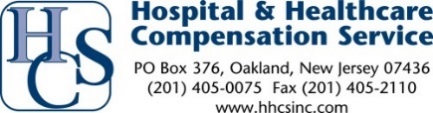 Press ReleaseNursing Home Caregivers Receive Double Digit Pay Increases in 2022 Oakland, NJ, July 2022 – The national average hourly rate for nursing home caregivers (RNs, LPNs, and CNAs) increased between 9.38% to 11.15%, according to the 2022-2023 HCS Nursing Home Salary & Benefits Report. The national study is published by Hospital & Healthcare Compensation Service (HCS), in cooperation with LeadingAge and AHCA.  Hourly rates for RNs, LPNs, and Certified Nurse Aides (CNAs) spiked upwards in 2022 in a continued response to  COVID-19 and ongoing staffing issues. RNs hourly rates rose sharply, increasing from 4.08% in 2021 to 11.08% in 2022. LPNs saw the lowest hourly rate increase of 9.38%, still nearly double the rate increase in 2021, and triple that of 2020. CNAs once again received another large hourly rate raise, with a 2021 increase of 7.13% and 11.15% in 2022. The national hourly rate for RNs was $34.58; the hourly rate for LPNs was $26.46; and the rate for CNAs was $16.87 (National hourly rates represent the 50th percentile of data).Hourly Rate Percent IncreasesNational averages based on trend data from the same participants year-to-year from the HCS 2020 – 2022 Nursing Home Salary & Benefits Reports.Turnover rates again trended upwards, along with a slight drop in the average number of RNs, LPNs, and CNAs reported per facility by participants. In a measure to attract new employees, 50.70% of respondents reported paying sign-on bonuses. The average sign-on bonus reported for RNs was $4,566; the average sign-on bonus for LPNs was $3,494; and for CNAs was $2,146. Turnover RatesAverage turnover rates from the HCS Nursing Home Salary & Benefits Reports.This year marks the 45th annual year of publication. 1,283 nursing homes participated in the study and provided compensation data on 119,100+ employees, covering 46 management and 54 nonmanagement positions. 48.64% of study participants were not-for-profit facilities, while 51.36% were for-profit facilities. The results are reported according to revenue size, profit type, region, state, and CBSA. The Report includes 19 fringe benefits, shift differentials, and projected salary increases by department for 2022 to 2023. Data in the study are effective as of March 2022.The Nursing Home Report is available for $375. The reduced price for LeadingAge members is $300. To order online, visit the HCS website at www.hhcsinc.com or call (201) 405-0075. HCS released a separate CCRC Salary & Benefits Report last month, as well as its Assisted Living Salary & Benefits Report, which was released earlier this year.  HCS, founded in 1971, is recognized as the leader in national healthcare salary and benefits research. HCS conducts national and custom marketplace studies, publishing more than ten specialized Reports each year.   #  #  #Job Title2020 %Increase2021 %Increase2022 %IncreaseRN3.78%4.08%11.08%LPN3.33%4.82%9.38%Certified Nurse Aide4.76%7.13%11.15%Job Title2020 Turnover Rate2021 Turnover Rate 2022 Turnover RateRN34.49%41.06%46.23%LPN29.30%37.67%41.33%Certified Nurse Aide39.39%51.38%54.81%